                                                                		  T.C.KAYSERİ ÜNİVERSİTESİ REKTÖRLÜĞÜNE(Personel Daire Başkanlığı)Kayseri Üniversitesi Rektörlüğü’nün aşağıda belirtilen birimi için ilan edilen öğretim elemanı kadrosuna başvurmak istiyorum. (İlan No:………………………….)	Başvurumun kabulünü arz ederim. 									Ekli Belgeler(  ) 1- Başvuru Dilekçesi (Bu dilekçe Üniversitemiz web sayfasında ilan metni ile birlikte duyurular kısmında yer almaktadır)(  ) 2- Özgeçmiş (  ) 3- Lisans Diploması/Mezuniyet Belgesi Fotokopisi(  ) 4-İlan Edilen Kadroya Bağlı Olarak, YL, Doktora Öğrenim Durum Belgesi/ Mezuniyet Belgesi Fotokopisi (  ) 5- Lisans Transkript Belgesi Fotokopisi (  ) 6- ALES Belgesi Fotokopisi (  ) 7- Nüfus Cüzdan Fotokopisi (  ) 8- 2 Adet Vesikalık Fotoğraf  (Son Altı Ay İçinde Çekilmiş)(  ) 9-Tecrube Belgesi (İlan Edilen Kadroya Bağlı Olarak İlanda İstenen Birimler İçin)(  ) 10- Askerlikle İlişiği Olmadığına Dair Askerlik Durum Belgesi (Erkek Adaylar İçin) (  ) 11-Hizmet Belgesi (Daha Önce Kamuda Hizmeti Olanlar İçin)(  ) 12-Öğrenci Belgesi (Arş.Gör. İçin)(  ) 13- Yabancı Dil Belgesi istenilen birimler için (YÖKDİL/YDS/KPDS/ÜDS veya Muadili) Fotokopisi (Arş.Gör. İçin)NOT: Süresi içinde yapılmayan, postadaki gecikmeler ile eksik ve onaysız belgeler dikkate alınmayacaktır. 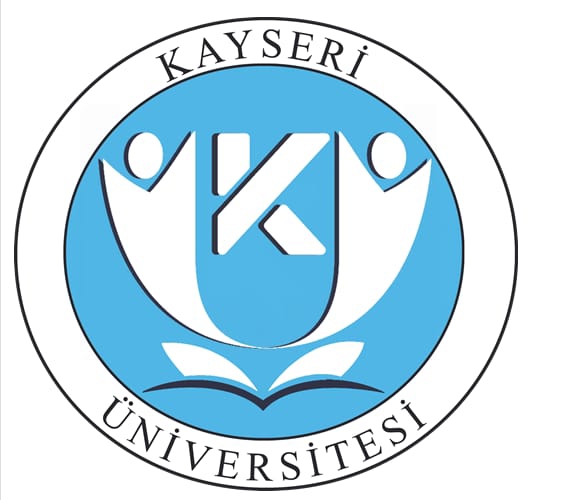 ARAŞTIRMA GÖREVLİSİ / ÖĞRETİM GÖREVLİSİ KADROSU BAŞVURU DİLEKÇESİDoküman No-ARAŞTIRMA GÖREVLİSİ / ÖĞRETİM GÖREVLİSİ KADROSU BAŞVURU DİLEKÇESİİlk Yayın Tarihi-ARAŞTIRMA GÖREVLİSİ / ÖĞRETİM GÖREVLİSİ KADROSU BAŞVURU DİLEKÇESİRevizyon Tarihi-ARAŞTIRMA GÖREVLİSİ / ÖĞRETİM GÖREVLİSİ KADROSU BAŞVURU DİLEKÇESİRevizyon No0ARAŞTIRMA GÖREVLİSİ / ÖĞRETİM GÖREVLİSİ KADROSU BAŞVURU DİLEKÇESİSayfa No1/1			Bilgileri			Bilgileri			BilgileriT.C. Kimlik NoTebligat Adresi…...……………………………………                        …………………………………………e-mail …………………………………………Ev Tel:Cep Tel:Adı ve SoyadıTebligat Adresi…...……………………………………                        …………………………………………e-mail …………………………………………Ev Tel:Cep Tel:Baba /Ana AdıTebligat Adresi…...……………………………………                        …………………………………………e-mail …………………………………………Ev Tel:Cep Tel:CinsiyetiTebligat Adresi…...……………………………………                        …………………………………………e-mail …………………………………………Ev Tel:Cep Tel:Doğum Yeri Tebligat Adresi…...……………………………………                        …………………………………………e-mail …………………………………………Ev Tel:Cep Tel:Doğum TarihiTebligat Adresi…...……………………………………                        …………………………………………e-mail …………………………………………Ev Tel:Cep Tel:Başvurduğu BirimBaşvurduğu BirimBaşvurduğu BirimFakülte/Enst/Y.O./MYO/Rek .BölAnabilim Dalı/ProgramKadro Unvanı   Arş. Gör.    Öğr. Gör. Eğitim DurumuEğitim DurumuMezun Olduğu ÜniversiteFakültesiBölümü	Mezuniyet Tarihi	Lisans Mezuniyet Not OrtalamasıVarsa lisansüstü eğitim durumu(Yüksek Lisans – Doktora belirtilecek)Diğer BilgilerDiğer BilgilerDiğer BilgilerALES Bilgileri (Puan Türü: Sözel /Sayısal /Eşit Ağırlık Puanı belirtilecek)ALES -Sınav Tarihi:ALES -Sonucunun Açıklandığı Tarih:ALES -Kullanılacak Puan Türü ve Puanı:ALES -Sınav Tarihi:ALES -Sonucunun Açıklandığı Tarih:ALES -Kullanılacak Puan Türü ve Puanı:Yabancı Dil Puan (YDS/KPDS/ÜDS vb)Sınav Tarihi:                           Yabancı  Dili:                               Puanı:Sınav Tarihi:                           Yabancı  Dili:                               Puanı:Halen Çalışıyor ise, Çalıştığı Kurum(Erkek Adaylar)                                    Ask. Sevk Tar. :………./…..…../…..……             Terhis Tar.: ……..…../……..…../…………...                                                               Tecil Bitiş Tar :…………../……..…../……           Muaf Olanlar  (    )(Erkek Adaylar)                                    Ask. Sevk Tar. :………./…..…../…..……             Terhis Tar.: ……..…../……..…../…………...                                                               Tecil Bitiş Tar :…………../……..…../……           Muaf Olanlar  (    )(Erkek Adaylar)                                    Ask. Sevk Tar. :………./…..…../…..……             Terhis Tar.: ……..…../……..…../…………...                                                               Tecil Bitiş Tar :…………../……..…../……           Muaf Olanlar  (    )İlan edilen öğretim elemanı kadrosuna başvuru için belirtmiş olduğum yukarıdaki bilgilerin doğru olduğunu yanlış beyanımın tespit edilmesi durumunda, sınavı kazanıp atamam yapılsa dahi tüm haklarımdan feragat edeceğimi, şimdiden kabul ediyorum.İlan edilen öğretim elemanı kadrosuna başvuru için belirtmiş olduğum yukarıdaki bilgilerin doğru olduğunu yanlış beyanımın tespit edilmesi durumunda, sınavı kazanıp atamam yapılsa dahi tüm haklarımdan feragat edeceğimi, şimdiden kabul ediyorum.Başvuru Tarihi: ……/……../20….Başvuru Sahibinin Adı Soyadıİmzası